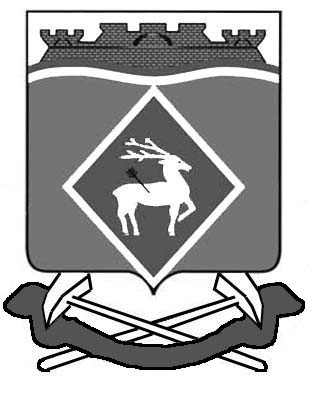 РОССИЙСКАЯ ФЕДЕРАЦИЯРОСТОВСКАЯ ОБЛАСТЬМУНИЦИПАЛЬНОЕ ОБРАЗОВАНИЕ «ГОРНЯЦКОЕ СЕЛЬСКОЕ ПОСЕЛЕНИЕ»АДМИНИСТРАЦИЯ ГОРНЯЦКОГО СЕЛЬСКОГО ПОСЕЛЕНИЯ ПОСТАНОВЛЕНИЕВ соответствии с постановлением Администрации Горняцкого сельского поселения от 13.03.2018 № 63 «Об утверждении Порядка разработки, реализации и оценки эффективности муниципальных программ в Горняцком сельском поселении», ПОСТАНОВЛЯЮ:Утвердить отчет о финансировании и освоении проводимых программных мероприятий по муниципальной программе Горняцкого сельского поселения «Обеспечение качественными жилищно-коммунальными услугами населения Горняцкого сельского поселения» по состоянию на 01.10.2019 согласно приложению № 1 к настоящему постановлению.Настоящее постановление вступает в силу с момента его официального опубликования.Контроль за исполнением возложить на заведующего сектора муниципального хозяйства О.А. Кондратович.Глава Администрации                                                       О.П. СнисаренкоВерно Заведующий сектора по общим вопросам, земельным и имущественным отношениям                    А.М. ВетохинаПриложение № 1 к постановлению Администрации Горняцкого сельского поселенияот 09.10.2019 № 179Отчет об исполнении плана реализации муниципальной программы Горняцкого сельского поселения  «Обеспечение качественными жилищно-коммунальными услугами населения Горняцкого сельского поселения» отчётный период 01.10.2019 Заведующий сектора по общим вопросам, земельным и имущественным отношениям                                                                    А.М. Ветохина09.10.201909.10.2019№  179 .пос. Горняцкийпос. Горняцкийпос. ГорняцкийОб утверждении отчета о финансировании и освоении проводимых программных мероприятий муниципальной программы Горняцкого сельского поселения «Обеспечение качественными жилищно-коммунальными услугами населения Горняцкого сельского поселения» за 9 месяцев 2019 годаОб утверждении отчета о финансировании и освоении проводимых программных мероприятий муниципальной программы Горняцкого сельского поселения «Обеспечение качественными жилищно-коммунальными услугами населения Горняцкого сельского поселения» за 9 месяцев 2019 годаОб утверждении отчета о финансировании и освоении проводимых программных мероприятий муниципальной программы Горняцкого сельского поселения «Обеспечение качественными жилищно-коммунальными услугами населения Горняцкого сельского поселения» за 9 месяцев 2019 годаОб утверждении отчета о финансировании и освоении проводимых программных мероприятий муниципальной программы Горняцкого сельского поселения «Обеспечение качественными жилищно-коммунальными услугами населения Горняцкого сельского поселения» за 9 месяцев 2019 года№ п/пНаименованиеосновного мероприятия,мероприятия ведомственной целевой программы,контрольного события программыОтветственный 
 исполнитель  
  (ФИО)Результатреализации мероприятия (краткое описание)Фактическая дата начала   
реализации 
мероприятияФактическая дата окончания
реализации  
мероприятия, 
наступления  
контрольного 
событияРасходы местного бюджета на реализацию муниципальной      
программы, тыс. руб.Расходы местного бюджета на реализацию муниципальной      
программы, тыс. руб.Заключено   
контрактов на отчетную дату, тыс. руб.   
<1>№ п/пНаименованиеосновного мероприятия,мероприятия ведомственной целевой программы,контрольного события программыОтветственный 
 исполнитель  
  (ФИО)Результатреализации мероприятия (краткое описание)Фактическая дата начала   
реализации 
мероприятияФактическая дата окончания
реализации  
мероприятия, 
наступления  
контрольного 
событияпредусмотреномуниципальной программойфакт на отчетную дату <1>Заключено   
контрактов на отчетную дату, тыс. руб.   
<1>122345678Подпрограмма 1 «Развитие жилищного хозяйства в Горняцком сельском поселении»Подпрограмма 1 «Развитие жилищного хозяйства в Горняцком сельском поселении»Подпрограмма 1 «Развитие жилищного хозяйства в Горняцком сельском поселении»Подпрограмма 1 «Развитие жилищного хозяйства в Горняцком сельском поселении»Подпрограмма 1 «Развитие жилищного хозяйства в Горняцком сельском поселении»Подпрограмма 1 «Развитие жилищного хозяйства в Горняцком сельском поселении»Подпрограмма 1 «Развитие жилищного хозяйства в Горняцком сельском поселении»Подпрограмма 1 «Развитие жилищного хозяйства в Горняцком сельском поселении»Подпрограмма 1 «Развитие жилищного хозяйства в Горняцком сельском поселении»1.2Капитальный ремонт муниципального жилищного фонда и изготовление тех. документации на муниципальные квартиры (взносы на капитальный ремонт)Кондратович О.А.01.01.201931.12.2019180,0109,5-Всего по подпрограмме 1Всего по подпрограмме 1180,0109,5Подпрограмма 2 «Создание условий для обеспечения качественными коммунальными услугами населения Горняцкого сельского поселения»Подпрограмма 2 «Создание условий для обеспечения качественными коммунальными услугами населения Горняцкого сельского поселения»Подпрограмма 2 «Создание условий для обеспечения качественными коммунальными услугами населения Горняцкого сельского поселения»Подпрограмма 2 «Создание условий для обеспечения качественными коммунальными услугами населения Горняцкого сельского поселения»Подпрограмма 2 «Создание условий для обеспечения качественными коммунальными услугами населения Горняцкого сельского поселения»Подпрограмма 2 «Создание условий для обеспечения качественными коммунальными услугами населения Горняцкого сельского поселения»Подпрограмма 2 «Создание условий для обеспечения качественными коммунальными услугами населения Горняцкого сельского поселения»Подпрограмма 2 «Создание условий для обеспечения качественными коммунальными услугами населения Горняцкого сельского поселения»Подпрограмма 2 «Создание условий для обеспечения качественными коммунальными услугами населения Горняцкого сельского поселения»2.5Развитие материальной базы в сфере обращения с твёрдыми коммунальными отходами Кондратович О.А.01.10.201931.12.201989,10,0-Всего по подпрограмме 2Всего по подпрограмме 289,10,0ИТОГОИТОГО269,1109,5